Экспресс-информация о положении на рынке труда на 1 февраля 2020 годаНаименование населенных пунктов, обслуживаемых ГКУ «Каменск-Уральский центр занятости»: город Каменск–Уральский, Каменский городской округ.Коэффициент напряженности по состоянию на 01.02.2020 г. составил 1,33 незанятых граждан, зарегистрированных в службе занятости, в расчете на одну вакансию.Заявленная работодателями потребность в работниках на 01.02.2020 г. – 1671 вакансия, из них: 946 – по рабочим профессиям, 1671 – с оплатой труда выше минимального размера оплаты труда (МРОТ).Численность граждан, состоящих на учете в целях поиска работы на 01.02.2020 г. – 2291 чел.Численность безработных на 01.02.2020 г. – 2052 чел. в том числе:в МО город Каменск–Уральский – 1749 чел.;в МО Каменский городской округ – 303 чел.Уровень регистрируемой безработицы на 01.02.2020 г. составляет 2,03%, в том числе:в МО город Каменск-Уральский – 2,0 %;в МО Каменский городской округ – 2,17%.Уровень общей безработицы, рассчитанный по методологии Международной Организации Труда, на 01.01.2020 г. составил 5,1% (в МО г. Каменск-Уральский) и 6,2% (в МО «Каменский городской округ»).Численность экономически активного населения – 101,3 тыс. чел., в том числе:в МО г. Каменск–Уральский – 87,3 тыс. чел.;в МО Каменский городской округ – 14,0 тыс. чел.Средний возраст безработных – 40 лет.Количество вакансий, размещенных в базе центра занятости на 01.02.2020 г. по фактическому адресу рабочего места, составляет:в МО город Каменск–Уральский – 1374 вакансии;в МО Каменский городской округ – 107 вакансий;на территории Свердловской области – 190 вакансий.Средняя заработная плата по всем имеющимся в базе центра занятости вакансиям составляет 22 696 руб.Наиболее востребованные профессии на 01.02.2020 г.Для граждан, ищущих работу, выпускников образовательных организаций, граждан, находящихся под риском увольнения, имеется прямая и бесплатная возможность размещения своего резюме на портале «Работа в России» в ГКУ «Каменск–Уральский центр занятости» в каб.105 и каб.202.Потребность в работниках организацийпо Общероссийскому классификатору видов экономической деятельностиИнформацию о положении на рынке труда можно получить на WEB-портале службы занятости населения Свердловской области www.szn-ural.ruГосударственное казенное учреждение службы занятости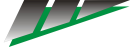 населения Свердловской области «Каменск-Уральский центр занятости»№ п/пПрофессияКоличество вакансий, чел.Численность безработных, чел.Неудовлетворенный спросСредняя зарплата, руб.1Врач-специалист118211639 4972Врач-терапевт5605639 8213Учитель4744318 8504Полицейский4123926 9865Швея46163019 3646Медицинская сестра3092119 4677Облицовщик-плиточник2222018 1828Повар35181717 7369Воспитатель26101620 68310Упаковщик2051522 61511Фельдшер1611522 15012Электромонтер по ремонту и обслуживанию электрооборудования24101423 37913Токарь2171433 45514Монтажник радиоэлектронной аппаратуры и приборов24101436 53815Сборщик2071332 09516Техник-метролог1301316 00017Машинист тепловоза1211137 50018Инспектор ДПС1001031 14819Арматурщик1001035 00020Бетонщик1001035 00021Инженер-технолог123929 75022Электрогазосварщик3023736 625Раздел ОКВЭДКоличество предприятий, разместивших вакансииПотребность в работниках, чел.Средняя зарплата по вакансиямРАЗДЕЛ A СЕЛЬСКОЕ, ЛЕСНОЕ ХОЗЯЙСТВО, ОХОТА, РЫБОЛОВСТВО И РЫБОВОДСТВО32020 214РАЗДЕЛ B ДОБЫЧА ПОЛЕЗНЫХ ИСКОПАЕМЫХ2726 400РАЗДЕЛ C ОБРАБАТЫВАЮЩИЕ ПРОИЗВОДСТВА4832425 279РАЗДЕЛ D ОБЕСПЕЧЕНИЕ ЭЛЕКТРИЧЕСКОЙ ЭНЕРГИЕЙ, ГАЗОМ И ПАРОМ; КОНДИЦИОНИРОВАНИЕ ВОЗДУХА37122 297РАЗДЕЛ E ВОДОСНАБЖЕНИЕ; ВОДООТВЕДЕНИЕ, ОРГАНИЗАЦИЯ СБОРА И УТИЛИЗАЦИИ ОТХОДОВ, ДЕЯТЕЛЬНОСТЬ ПО ЛИКВИДАЦИИ ЗАГРЯЗНЕНИЙ2320 900РАЗДЕЛ F СТРОИТЕЛЬСТВО108123 971РАЗДЕЛ G ТОРГОВЛЯ ОПТОВАЯ И РОЗНИЧНАЯ; РЕМОНТ АВТОТРАНСПОРТНЫХ СРЕДСТВ И МОТОЦИКЛОВ4720019 945РАЗДЕЛ H ТРАНСПОРТИРОВКА И ХРАНЕНИЕ116724 183РАЗДЕЛ I ДЕЯТЕЛЬНОСТЬ ГОСТИНИЦ И ПРЕДПРИЯТИЙ ОБЩЕСТВЕННОГО ПИТАНИЯ92415 453РАЗДЕЛ J ДЕЯТЕЛЬНОСТЬ В ОБЛАСТИ ИНФОРМАЦИИ И СВЯЗИ4627 302РАЗДЕЛ K ДЕЯТЕЛЬНОСТЬ ФИНАНСОВАЯ И СТРАХОВАЯ1114 975РАЗДЕЛ L ДЕЯТЕЛЬНОСТЬ ПО ОПЕРАЦИЯМ С НЕДВИЖИМЫМ ИМУЩЕСТВОМ92621 470РАЗДЕЛ M ДЕЯТЕЛЬНОСТЬ ПРОФЕССИОНАЛЬНАЯ, НАУЧНАЯ И ТЕХНИЧЕСКАЯ138524 400РАЗДЕЛ N ДЕЯТЕЛЬНОСТЬ АДМИНИСТРАТИВНАЯ И СОПУТСТВУЮЩИЕ ДОПОЛНИТЕЛЬНЫЕ УСЛУГИ415933 463РАЗДЕЛ O ГОСУДАРСТВЕННОЕ УПРАВЛЕНИЕ И ОБЕСПЕЧЕНИЕ ВОЕННОЙ БЕЗОПАСНОСТИ; СОЦИАЛЬНОЕ ОБЕСПЕЧЕНИЕ911824 888РАЗДЕЛ P ОБРАЗОВАНИЕ7419116 653РАЗДЕЛ Q ДЕЯТЕЛЬНОСТЬ В ОБЛАСТИ ЗДРАВООХРАНЕНИЯ И СОЦИАЛЬНЫХ УСЛУГ2326628 834РАЗДЕЛ R ДЕЯТЕЛЬНОСТЬ В ОБЛАСТИ КУЛЬТУРЫ, СПОРТА, ОРГАНИЗАЦИИ ДОСУГА И РАЗВЛЕЧЕНИЙ61814 435РАЗДЕЛ S ПРЕДОСТАВЛЕНИЕ ПРОЧИХ ВИДОВ УСЛУГ2425 000ВСЕГО2801 67122 696